										ДодатокДовідкапро надходження та використання коштів державного/місцевого бюджетуБлагодатненської територіальної громади/підприємства, установи, організації станом на 15.03.2024 рокуСтаном на 15.03.2024 року до загального та спеціального фонду бюджету громади надійшло 18552244,0  гривень або 115,2 відсотків від затвердженого на цей період плану, із загальної суми надходження податків, зборів, неподаткових платежів (без урахування міжбюджетних трансфертів) склали 13425244,0 гривень, або 122,4 відсотків від плану на звітний період.Станом на 15.03.2024 року видатки загального та спеціального фонду бюджету громади склали 14265252,0 гривень, або 66,2 відсотків від затвердженого плану, з них спрямовано на:оплату праці працівників бюджетних установ (з нарахуваннями) 9884403,0 гривень, або 72,5 відсотків від плану;оплату за спожиті бюджетними установами енергоносії та комунальні послуги 869593,0 гривень, або 82,7 відсотків від плану;інші поточні видатки (в тому числі, поточні трансферти)             1 028 707,0 гривень, або 72,9 відсотків від плану;капітальні видатки (в тому числі, капітальні трансферти)           1 027 800,0 гривень, або 40,7 відсотків від плану.Із загального обсягу витрат місцевого бюджету спрямовано на:заходи територіальної оборони та підтримку ЗСУ 0гривень;поточний та капітальний ремонт об'єктів і споруд цивільного захисту населення 0 гривень;фінансування інших заходів і програм цивільного захисту населення 71123  гривень;оплату заходів із підготовки та сталого проходження опалювального сезону 37440  гривень;поточний та капітальний ремонт систем водопостачання та водовідведення 0 гривень;видатки, пов'язанні із ремонтом та утриманням доріг комунальної та інших форм власності _24000 гривень;видатки на проведення заходів із благоустрою населених пунктів (крім витрат на ремонт та утримання доріг) 221176,00 гривень;видатки природоохоронного характеру 0 гривень.Станом на 15.03.2024  року підвідомчими установами територіальної громади подано 119 оголошень щодо проведення закупівель товарів, робіт та послуг через систему "Прозоро" на загальну суму 6 745 33,0 гривень. З них:завершені торги та визначений переможець по 8 об'єктам на суму 3308675 грн. тривають торги по 1_  об'єктам закупівель на суму 638 750,0 гривень.Перелік об'єктів (3-4 найбільш дорого вартісних проектів), виконавців робіт та термінів їх виконання: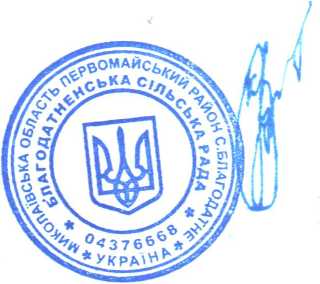 Сільський голова	______________                   Володимир НЕГРАЙ					(підпис)			                                    (ПІБ)№ п/пНазва проектуНазва підрядникаВартість проекту, гривеньПочаток реалізації проекту, рікКінцевий термін реалізації проекту, рік1